 		                 Chicago Winter Classic Tournament, 1/18- 20, 2020         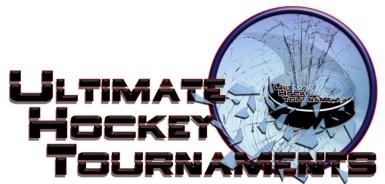       Mite D1 Low/ D2 Upper		     Tournament Format       Four teams, with each team playing three preliminary round games. At the conclusion of preliminary round,                                First plays Second for Championship. Third plays Fourth for the consolation. Standings		Game Results	TeamPoints Gm1Points Gm2Points Gm3Total PointsTiebreakers  St. Jude Knights0202-4  Chicago Stallions 1 (price)0022-2  West Dundee Leafs2226  Hoffman Estates Coyotes2002-7Sat    8:00    8:00    8:00AmParkway Bank RinkParkway Bank RinkParkway Bank RinkCoyotesCoyotesCoyotes11vs.vs.StallionsStallions0Sat    9:10    9:10    9:10AmParkway Bank RinkParkway Bank RinkParkway Bank RinkParkway Bank RinkKnightsKnights11vs.vs.LeafsLeafs6Sun  1:00  1:00  1:00PmEdge- Jefferson West RinkEdge- Jefferson West RinkEdge- Jefferson West RinkEdge- Jefferson West RinkCoyotesCoyotes00vs.vs.KnightsKnights3Sun    2:10    2:10    2:10PmEdge- Jefferson West RinkEdge- Jefferson West RinkEdge- Jefferson West RinkEdge- Jefferson West RinkStallionsStallions33vs.vs.LeafsLeafs6Mon  8:10  8:10  8:10AmEdge- Jefferson West RinkEdge- Jefferson West RinkEdge- Jefferson West RinkEdge- Jefferson West RinkLeafsLeafs55vs.vs.CoyotesCoyotes0Mon  8:20  8:20  8:20AmEdge- Jefferson East RinkEdge- Jefferson East RinkEdge- Jefferson East RinkEdge- Jefferson East RinkKnightsKnights00vs.vs.StallionsStallions2            * HOME *            * HOME *          *** AWAY ***          *** AWAY ***MondayMonday12:1012:10PmEdge- Jefferson East RinkEdge- Jefferson East Rink   3rd Place   3rd Place   3rd PlaceKnights         7-5Knights         7-5  4th Place      4th Place      Coyotes                               Consolation  Coyotes                               ConsolationMondayMonday12:0012:00PmEdge- Jefferson West RinkEdge- Jefferson West Rink   1st Place   1st Place   1st PlaceLeafs             3-0Leafs             3-0  2nd Place    2nd Place    Stallions                        Championship  Stallions                        Championship